UNIVERSIDADE FEDERAL DO PARÁPRÓ-REITORIA DE DESENVOLVIMENTO E GESTÃO DE PESSOALEu,____________________________________________________________, inscrito (a) no CPF:___________________________, declaro a veracidade das informações prestadas, dos documentos apresentados e da realização do pagamento do funeral, sob pena de responsabilidade administrativa, civil e criminal.Data:____/_____/__________________________________________________Assinatura do(a) Requerente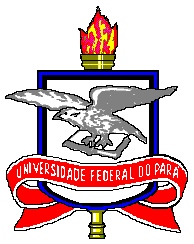 